15 мая 2020 годДистанционное обучение О «А».1 урок Русский язык Тема: Буква г.Пропись стр. 24Просмотр видео: https://www.youtube.com/watch?v=uyjHNtfGxsA2 урок ТехнологияТема: «Пирамидка»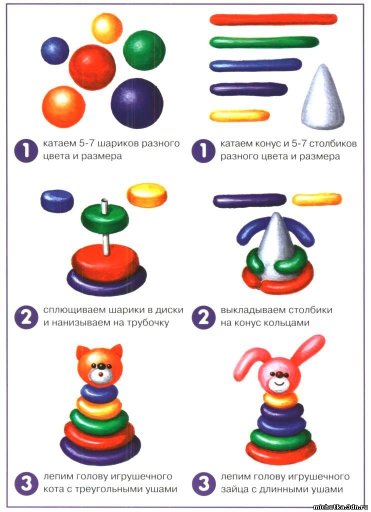 3 урок МатематикаТема «Таблица + 3 , -3»Учебник стр.111 №4, №5 – устно.  №6 – письменно.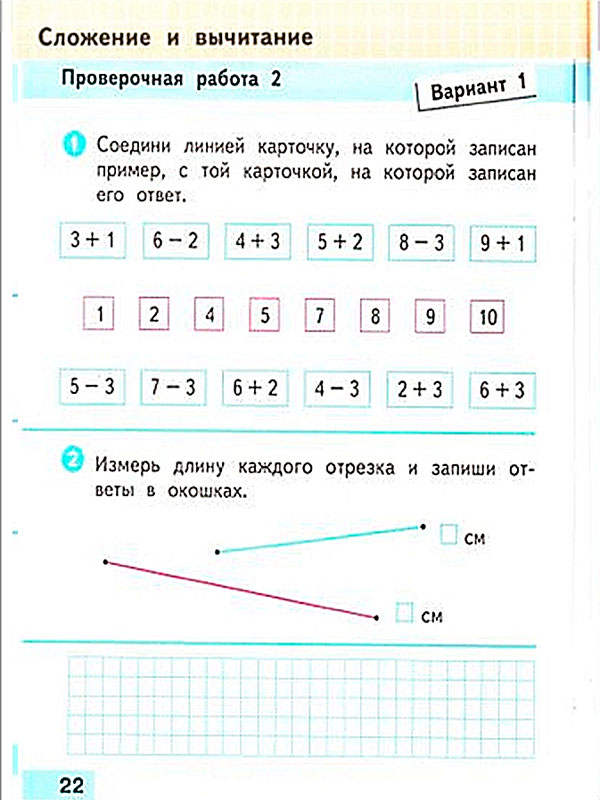 4 урок Физкультура5. ЛогопедияИгра «Большой - маленький». Например: стул – стульчик.